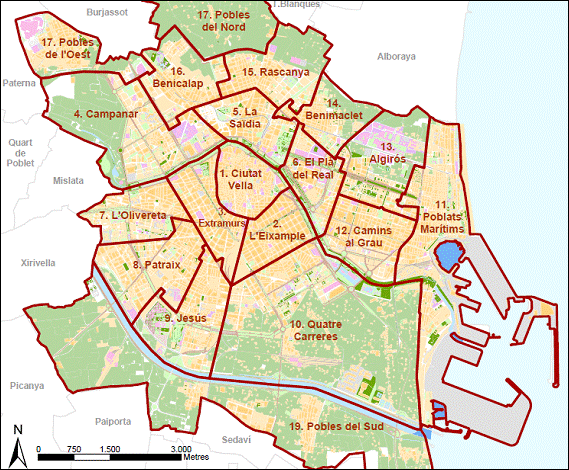 ABASTOSALBERIQUE,, 1846008 VALENCIATeléfono: 96.352.54.78 ext. 4500email: jmabastos@valencia.esDistrito 3 - Extramurs Distrito 7 - OliveretaCIUTAT VELLAMICALET,, 146001 VALENCIATeléfono: 96.352.54.78 ext. 4159email: jmciutatvella@valencia.esDistrito 1 - Ciutat VellaEXPOSICIÓNLA GUARDIA CIVIL, 1946020 VALENCIATeléfono: 96.352.54.78 ext. 4326 - 4331email: jmexposicion@valencia.esDistrito 6 - Pla del RealDistrito 14 - Benimaclet
Distrito 15 - Rascanya: Barrio 1 Orriols, Barrio 3 Sant LlorençMARÍTIMFRANCISCO CUBELLS, 58 Bj46011 VALENCIATeléfono: 96.352.54.78 ext. 4227email: jmmaritim@valencia.esDistrito 11 - Poblats Maritims
Distrito 12 - Camins al Grau
Distrito 13 - AlgirosPATRAIXBEATO NICOLÁS FACTOR,, 146007 VALENCIATeléfono: 96.352.54.78 ext. 4042 - 4052email: jmpatraix@valencia.es Distrito 8 - Patraix
Distrito 9 - Jesús
Distrito 19 - Pobles del Sud: Barrio 7 La Torre, Barrio 8 FaitanarRUSSAFAMATÍAS PERELLÓ,, 5 y 746005 VALENCIATeléfono: 96.352.54.78 ext. 4245 Fax: 96.352.65.22email: jmruzafa@valencia.es Distrito 2 - L'Eixample
- Distrito 10 - Quatre Carreres
- Distrito 19 - Pobles del Sud: Barrio 1 Forn D'Alcedo, Barrio 2 Castellar-Oliveral, Barrio 3 Pinedo, Barrio 4 El Saler, Barrio 5 El Palmar, Barrio 6 PerellonetTRÀNSITSCONDE DE LUMIARES, 546019 VALENCIATeléfono: 96.208.43.65email: jmtransit@valencia.es Distrito 4 - Campanar
- Distrito 5 - La Saidia
- Distrito 15 - Rascanya: Barrio 2 Torrefiel
- Distrito 16 - Benicalap
- Distrito 17 - Pobles del Nord
- Distrito 18 - Pobles de l'Oest